Тлумачний словничокБрама - в'їзні ворота в огорожі.Ворота - вхід або в'їзд на подвір'я.Ґанок - прибудова з площадкою і східцями біля входу в будинок.Дах - верхня частина будівлі, що служить їй покриттям.Двір - хата з усім господарством при ній.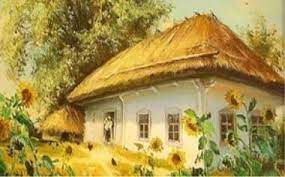 Домівка - земляна підлога помазана глиною.Заливники - тимчасові поселення запорізького козацтва.Клуня, стодола - господарська будівля для зберігання снопів, сіна, полови.Комора - приміщення, призначене для зберігання продуктів, хліба, а такожокремих речей побутового вжитку. Коші - приміщення для зберігання кукурудзи в початках. Курник - приміщення для курей. Кухня - кімната, де готували їжу.Льох, погріб - обладнане в землі приміщення для зберігання харчових продуктів, овочів. Мури - огорожа, викладена з дрібного каміння без розчину. Надвір'я - ділянка землі коло хати.Огорожа - перешкода для худоби, звірів, оберіг житла. Одрини - приміщення для худоби.Оздоблення печі - прикрашали декоративними деталями, розмальовували  різними кольорами, орнаментом рослинного походження. Оселя - це наша берегиня, усе, що є в хаті, чим збагатилася й освятилася родина. Паркан   -   вид   огорожі,   закладеної   у   пази   вертикальних   стовпчиків горизонтальних плах чи горбиків. Переважно дерев'яна. Пасіка - місце для утримування вуликів. Передпокій - кімната перед світлицею. Пліт, перелаз - огорожа між дворами і городами. Подвір'я - земельний наділ, на якому побудована хата та господарські будівлі.Половники - приміщення для зберігання зерна в снопах. Прибічка - прибудова, яка розміщувалась під подовженим спуском даху. Прихаток - господарська прибудова, яка розміщувалась під подовженим спуском даху.Садиба - споруда, призначена для житла, земельна ділянка, на якій в певній   послідовності   розміщувалися   господарські   будівлі   з подвір'ям, сад, город. Саж, куча, кармник - приміщення для свиней. Сарай, возовні, шопи, повітки – приміщення для зберігання сільськогосподарського реманенту. 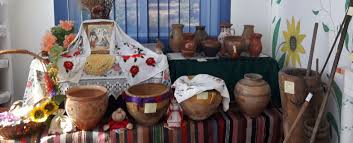 Світлиця - найбільша кімната в оселі (зала). Сволок - оздоблювали різьбою, використовуючи різні магічні атрибути. Село - самоврядний виробничий і соціально-побутовий колектив.Сінники - для зберігання сіна, соломи.Сіни - кімната, розташована по центру споруди.Стайня - приміщення для коней.Стіни - малювали кольорові смужки і «цятки» біля вікон, решту стін білили вапном із синькою.
Стріха - солом'яна або очеретяна покрівля хати чи господарської будівлі.
Теплушка - житлова кімната з піччю.
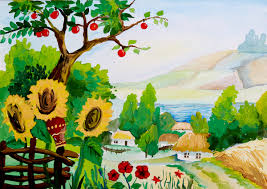 Тин - огорожа, плетена з лози.	Хата - споруда, призначена для житла, колиска нашого народу, скарбницяродинної мудрості і ремесла.Хлів - приміщення для домашніх тварин, великої рогатої худоби. Хутір - населений пункт на декілька подвір'їв.Чулан,   кладочки,   комірчини   -   підсобне   приміщення   для   зберігання продуктів харчування, дрібного реманенту, сезонного одягу.